Устройство хоккейной площадки в с. Критово Ожидаемые результаты: Направленность проекта по устройству хоккейной площадки больше социальная, поэтому ожидать незамедлительно экономического эффекта для бюджета поселения не приходится. Но реализация данного проекта однозначно положительно повлияет на ситуацию в населенном пункте. Во-первых, комплексное развитие территории. Во-вторых, окажет положительное влияние на здоровье подрастающего поколения, в зимнее время будет возможность заниматься спортом на открытом воздухе, как во время учебного процесса, так и в свободное время.Хоккейная площадка будет пользоваться спросом не только у населения Критовского сельсовета, но и у жителей соседних территорий (Критовский сельсовет).Предполагается круглогодичная востребованность в хоккейной площадке. В зимний период – это катание на коньках, развитие дворового хоккея, проведение уроков физкультуры для учащихся школы. В летний период времени – игра в волейбол, футбол и т.п.реализации проекта на ситуацию в населенном пункте, ожидаемый экономический эффект для бюджета муниципального образования) Источники финансирования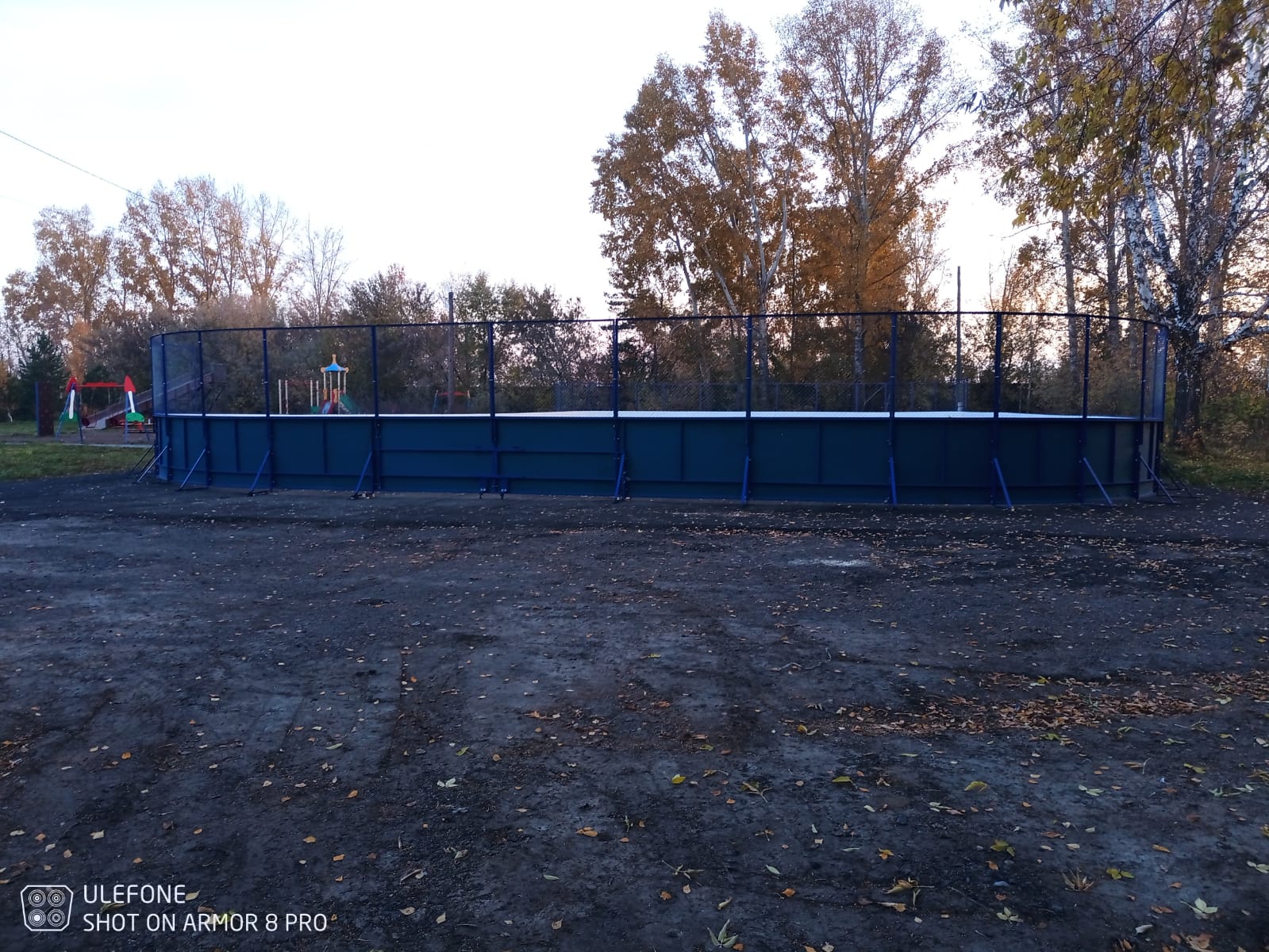 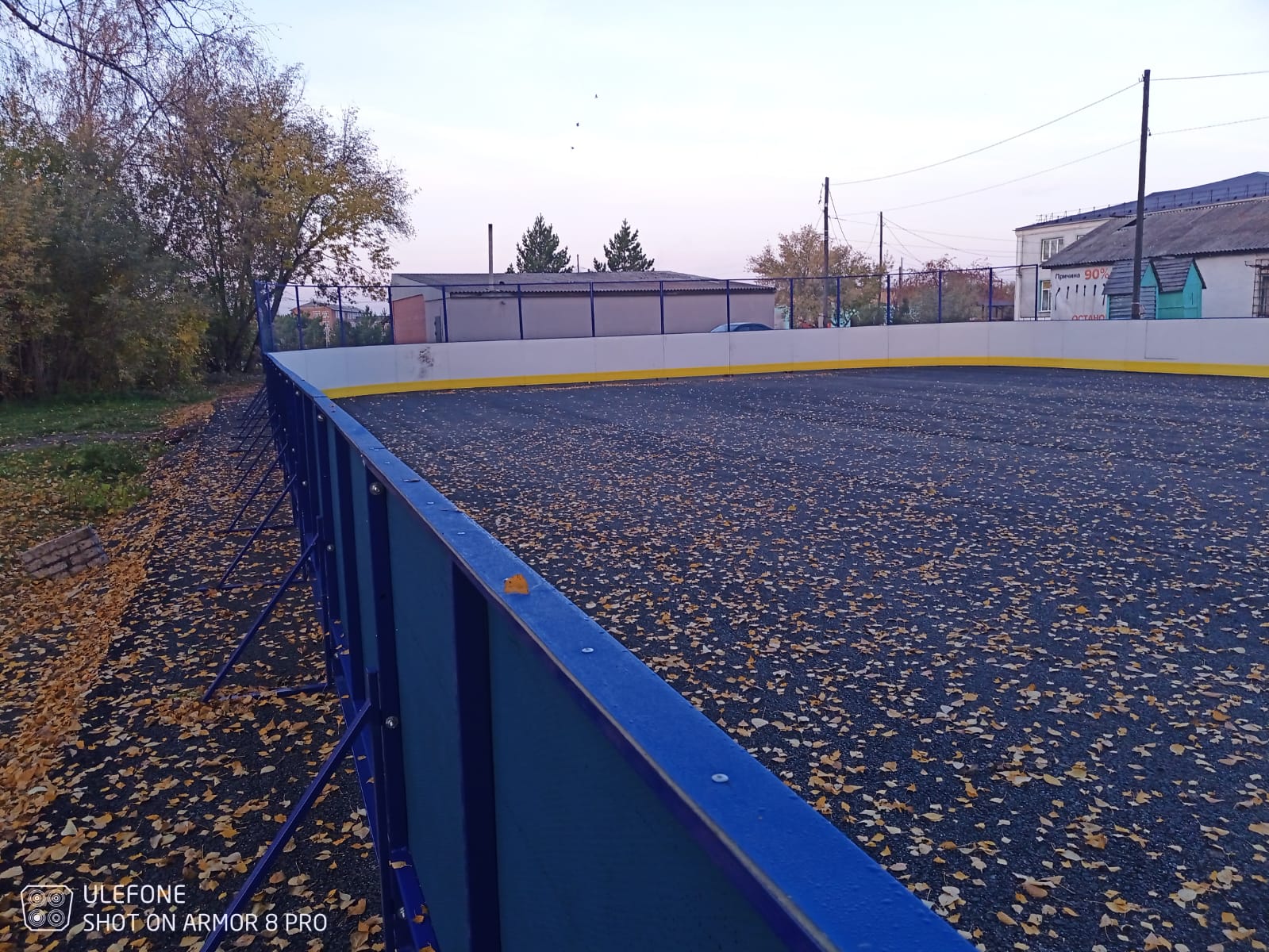 №Виды источниковСумма, т.р.1Местный бюджет (не менее 5% от суммы проекта)250,002Население - безвозмездные поступления от физ. лиц (жителей) (не менее 3% от суммы проекта)*68,003Юридические лица - безвозмездные поступления от юридических лиц (за исключением поступлений от предприятий и организаций муниципальной формы собственности)* 82,004Субсидия бюджету муниципального образования из краевого бюджета на реализацию программ по поддержке местных инициатив (не более 85% от суммы проекта) 1500,00ИТОГО1900,00